CORONA D’AVVENTO La disposizione di quattro ceri su una corona di rami sempre verdi, in uso soprattutto nei paesi germanici e nell'America del Nord, è divenuta simbolo dell'Avvento nelle case dei cristiani. La corona di Avvento, con il progressivo accendersi delle sue quattro luci, domenica dopo domenica, fino alla solennità del Natale, è memoria delle varie tappe della storia della salvezza prima di Cristo e simbolo della luce profetica che via via illuminava la notte dell'attesa fino al sorgere del Sole di giustizia (cf. MI 3, 20; Lc 1, 78). Dal Direttorio su pietà popolare e liturgia, 93.LUCERNARIO PER I PRIMI VESPRIDELLA PRIMA DOMENICA D’AVVENTOIl Rito del lucernario inizia con la processione d’ingresso, opportunamente accompagnata da un brano eseguito con organo. Le luci possono essere poche o soffuse. Uno dei ministri porta la prima lampada d’Avvento spenta e colui che presiede, dal fondo della navata, saluta l’assemblea:C. O Dio vieni a salvarmi.A. Signore, vieni presto in mio aiuto. Gloria…C. Invochiamo la venuta di Cristo, Sole che sorge, perché illumini la nostra esistenza e ci sostenga nella ricerca del bene.RESPONSORIOC. Benedetto il Veniente nel nome del Signore.Benedetto il Regno che viene.A. Benedetto il Veniente nel nome del Signore.C. Dio nostro il tuo Regno è vicino: gli occhi dei ciechi si aprono,ogni sguardo riconosce la tua Venuta.A. Benedetto il Veniente nel nome del Signore.C. Dio nostro il tuo Regno è vicino: gli orecchi dei sordi ti ascoltano,ogni cuore obbedisce alla tua Parola.A. Benedetto il Veniente nel nome del Signore.C. Dio nostro il tuo Regno è vicino: la lingua dei muti si scioglieogni bocca ti prega e ti canta.Viene accesa la prima delle lampade d’Avvento. Dopo l’accensione della lampada, prosegue la processione verso l’altare, dove viene collocata la lampada e si accendono le luci della chiesa.Durante la processione si canta:O luce gioiosa - M. Lieggi 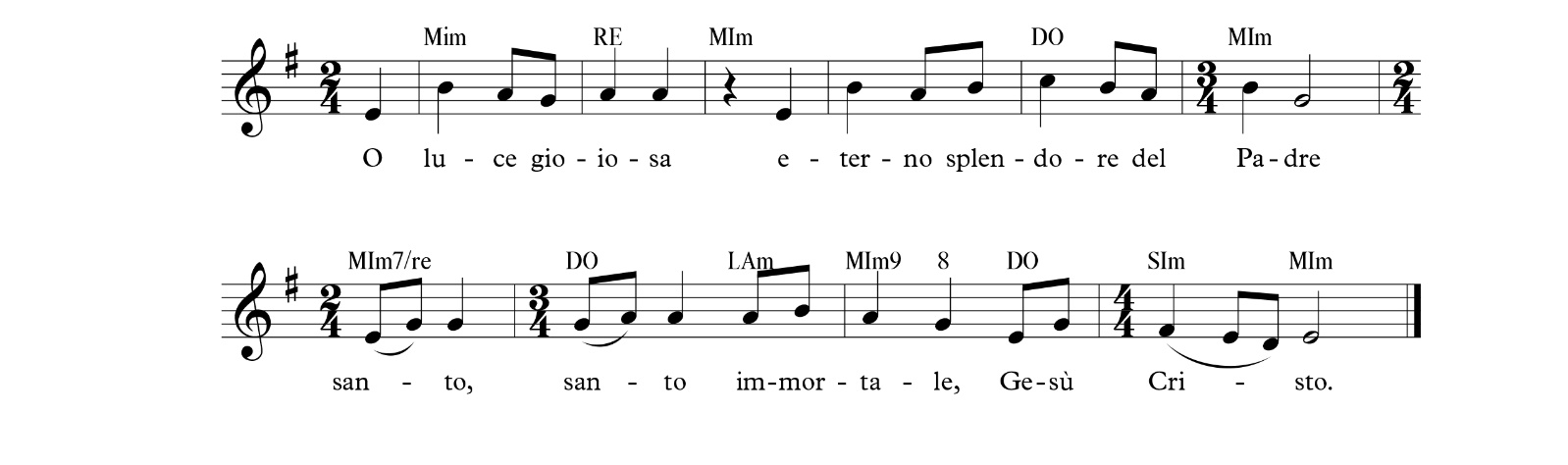 O luce gioiosa,
Eterno Splendore del Padre, 
Santo, Immortale Gesù Cristo.Giunti al tramonto del sole e vista la luce della sera
lodiamo il Padre e il Figlio e lo Spirito Santo Dio!Noi ti cantiamo Figlio di Dio generato da Maria:
tu, che sei la Luce Eterna hai assunto la nostra carne.Al termine del canto il presidente dice:C. Noi ti ringraziamo, Dio onnipotente,perché ci doni la luce della seraquando il giorno ormai è tramontato:illumina anche i nostri cuoricon la luce del tuo Spirito Santo,affinchè restiamo vigilanti e in preghieranell’attesa del giorno del Messia,Gesù Cristo tuo Figlio, nostro Signore,benedetto ora e nei secoli dei secoli.A. Amen.Segue l’Inno dei vespri.Al termine dei vespri, prima della benedizione e del canto finale, tutta l’assemblea recita la preghiera che l’Arcivescovo ha composto per il nuovo anno pastorale: Padre di misericordia,che tutti guardi con amore,rompi le nostre rigiditàe rendici sensibili al grido dei poveri.Il tuo Santo Spiritoci aiuti a costruirenuovi percorsi di fraternità,cammini nutriti di umanità e condivisione.Dal tuo amato Figlio,fa’ che impariamo il servizio dell’ascolto,la gioia di un discepolato senza finzioni,il coraggio della vita che si fa dono.Come a Betania,apri il nostro cuore all’ospitalità,per chi è mortificato dalle ferite del vivere,smarrito a causa delle nostre incoerenze.Vergine Odegitria, intercedi per noi Chiesa,perché non venga meno l’audacia dell’osare,sapendo sperimentare con generoso slanciola disponibilità all’incontro e l’entusiasmo del servizio. Amen✠ don Giuseppe, vescovo